Al Sindaco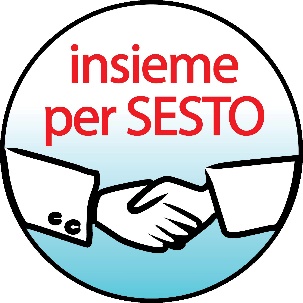 Al VicesindacoAI Consiglieri ComunaliAl Segretario ComunaleDel Comune di Sesto CalendePREMESSO che la situazione delle assunzioni dei dipendenti all’interno del palazzo Comunale presenti situazioni di criticità stante l’aumento delle richieste di mobilita PREMESSO che la pianta dei dipendenti sia sottorganico come evidenziato dal documento “Fabbisogno del personale” con revisione della pianta organica stessa ed evidenziazione di un numero sottorganico pari a 12 personePREMESSO che quanto sopra porti:ad un sovraccarico di lavoro per i dipendentiad una conseguente riduzione di orario di apertura degli uffici tutti, tranne anagrafe e biblioteca, con disagi per i cittadiniPREMESSO che ci saranno pensionamenti sicuri a breve in posizioni strategiche come autista pullmini e asilo nidoSI RICHIEDE a questa Amministrazione come intenda procedere in merito alla sostituzione delle posizioni prossimamente vacanti sia per mobilità che per pensionamenti, in particolare per il servizio trasporti ed asilo nido comunale. Sesto Calende, 16 maggio 2018Per Insieme per SestoUgo Mazzoccato CapogruppoCristiana Colombo Consigliere